JURNAL ILMIAHPENERAPAN SANKSI PIDANA TERHADAP ANAK MENURUT UNDANG - UNDANG NOMOR 3 TAHUN 1997 TENTANG PENGADILAN ANAK(STUDI DI PENGADILAN NEGERI MATARAM)Untuk memenuhi sebagian PersyaratanUntuk mencapai derajat S-1 pada Program Studi Ilmu Hukum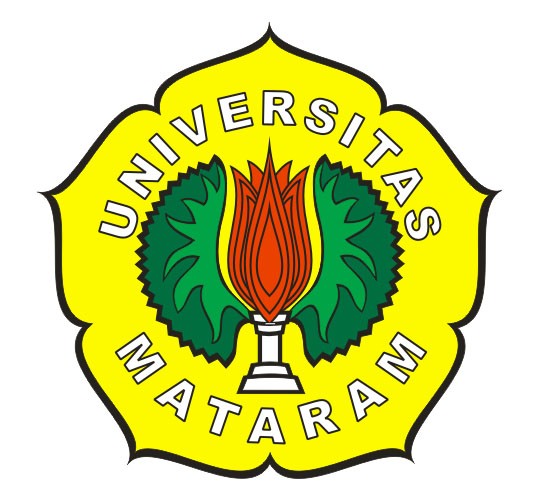 SAHRUL RAMADHOAN(D1A.109.155)FAKULTAS HUKUMUNIVERSITAS MATARAMMATARAM2013Halaman PengesahanPENERAPAN SANKSI PIDANA TERHADAP ANAK MENURUT UNDANG - UNDANG NOMOR 3 TAHUN 1997 TENTANG PENGADILAN ANAK(STUDI DI PENGADILAN NEGERI MATARAM)JURNAL ILMIAHMenyetujui,Pembimbing Utama,Dr. Hj. RODLIYAH, SH.,MH.Nip : 19560705  198403 2 001PENERAPAN SANKSI PIDANA TERHADAP ANAK MENURUT UNDANG - UNDANG NOMOR 3 TAHUN 1997 TENTANG PENGADILAN ANAK(STUDI DI PENGADILAN NEGERI MATARAM)Oleh : Sahrul RamadhoanABSTRAKTujuan penelitian ini adalah untuk mengetahui penerapan sanksi pidana Terhadap anak dan faktor-faktor yang menjadi pertimbangan hakim didalam pemberian sanksi terhadap anak. Adapun metode penelitian hukum yaitu  penelitian hukum normatif yaitu penelitian yang dilakukan dengan teknik pengumpulan bahan hukum berdasarkan Studi dokumen atau bahan pustaka.Adapun hasil Penelitian ini bahwa penerapan sanksi pidana terhadap anak nakal hanya dapat dijatuhkan pidana atau tindakan yang ditentukan dalam Undang-Undang Nomor 3 Tahun 1997 yang terdapat dalam Pasal 23 dan 24. Didalam pemberian sanksi pidana dalam kurun 3 tahun terakhir di Pengadilan Negeri Mataram ini menunjukkan peningkatan ini dikarenakan hakim menganggap pemberian sanksi pidana akan memberikan efek jera terhadap anak untuk tidak melakukan tindak pidana lagi dan faktor pertimbangan hakim didalam pemberian sanksi pidana berdasarkan 2 faktor yakni faktor yang memberatkan dan faktor yang meringankan.Kata kunci : Sanksi Pidana, Anak Nakal dan Pertimbangan Hakim.APPLICATION OF CRIMINAL SANCTIONS AGAINST CHILDREN BASED ON LAW NUMBER 3 OF 1997 ON JUVENILE JUSTICE (STUDIES IN THE DISTRICT COURT MATARAM)Oleh : Sahrul RamadhoanABSTRACTThe purpose of this study is to investigate the application of criminal sanctions against children and the factors that are considered by the judge in imposing sanctions against children. The research method that is legal normative legal research is research conducted by gathering techniques based study documents the legal material orlibrary materials.The results of this study that the application of criminal sanctions against misbehaving child can only be dropped criminal or actions specified in Law No. 3 of 1997 as contained in Articles 23 and 24. In the criminal sanctions in the next 3 years in Mataram District Court shows an increase is because the judge considers criminal sanctions will provide a deterrent effect on children not to commit crimes again and the judge considered factors in criminal sanctions based on 2 factors of aggravating factors and mitigating factors.Keywords: Criminal Sanctions, Juvenile and consideration of judges.DAFTAR ISIHALAMAN JUDUL 		iHALAMAN PENGESAHAN DOSEN PEMBIMBING 		iiABSTRAK 		iiiDAFTAR ISI 		ivPENDAHULUAN 		1PEMBAHASAN 		3Penerapan Sanski Pidana Terhadap Anak Menurut UU No. 3 Tahun 1997 Tentang Pengadilan Anak 		3Proses Penerapan Sanksi Pidana Terhadap Anak yang Melakukan Tindak Pidana 		5Penerapan Sanksi Pidana Terhadap Anak Nakal 		7Faktor-Faktor Pertimbangan Hakim Didalam Penjatuhan Sanksi Pidana Terhadap Pelaku Anak 		12PENUTUP 		14DAFTAR PUSTAKA